Hierbij bied ik u de nota naar aanleiding van het verslag inzake het bovenvermelde voorstel alsmede een nota van wijziging aan. 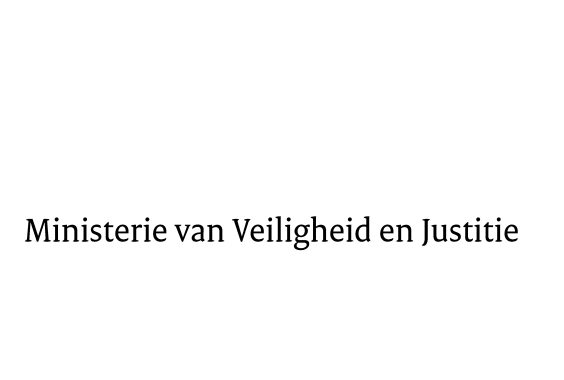 > Retouradres Postbus 20301 2500 EH  Den Haag> Retouradres Postbus 20301 2500 EH  Den HaagAan de Voorzitter van de Tweede Kamer  der Staten-GeneraalPostbus 20018 2500 EA  DEN HAAGAan de Voorzitter van de Tweede Kamer  der Staten-GeneraalPostbus 20018 2500 EA  DEN HAAGDatum15 februari 2016OnderwerpWetsvoorstel tot wijziging van het Burgerlijk Wetboek, het Wetboek van Strafvordering en het Wetboek van Strafrecht teneinde de vergoeding van affectieschade mogelijk te maken en het verhaal daarvan alsmede het verhaal van verplaatste schade door derden in het strafproces te bevorderen (34 257)Directie Wetgeving en Juridische ZakenSector privaatrechtTurfmarkt 1472511 DP  Den HaagPostbus 203012500 EH  Den Haagwww.rijksoverheid.nl/venjOns kenmerk730051Bij beantwoording de datum en ons kenmerk vermelden. Wilt u slechts één zaak in uw brief behandelen.